《一斤果醋》美食博覽2018 化身 Vinegar Bar果醋Mocktail 每天喝到的健康一年一度的美食博覽將於8月16-20日舉行，《一斤果醋》在今年大玩新意思，以全新形象示人，夥拍兩位曾獲各大調酒比賽冠軍的調酒師創作兩杯獨特的果醋Mocktail，更自家調製天然的果醋排毒水，將攤位化身Vinegar Bar來展現果醋的多元化，讓身體每天都呷得到天然的健康。現場沖調 精選果醋Mocktail 兩位調酒師現場即席沖調兩杯果醋Mocktail ─「斑蘭踪影」及「蝶豆紫醋」，將果醋潮流帶入Mocktail世界。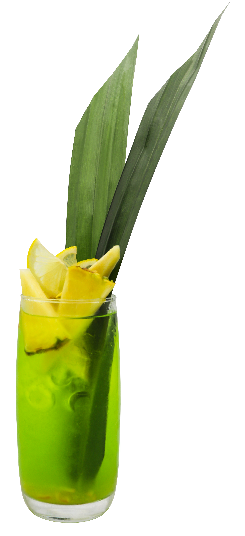 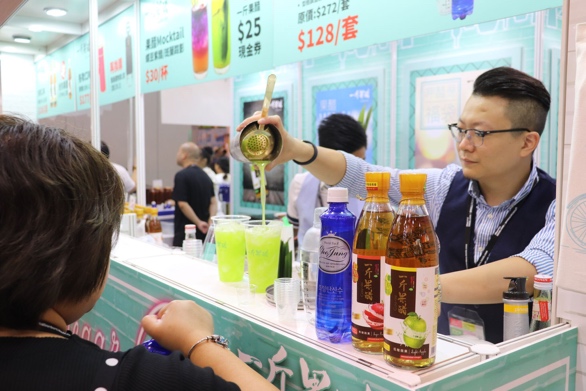 「斑蘭踪影」：將一斤果醋的西柚果醋及斑蘭crossover，一酸一甜，出奇地匹配，再加上一大片斑蘭葉作裝飾，單看外表已是打卡之選。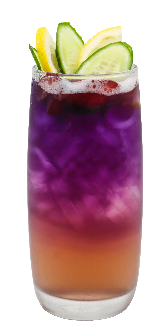 「蝶豆紫醋」：泰國蝶豆花與一斤果醋的紅葡萄果醋幻化成滿杯紫影，加上青瓜點綴，像日落夕陽般賞心悅目。會場獨家價：$30/杯《一斤果醋》限定會場優惠 果醋Mocktail當錢使現場即買果醋Mocktail 更可獲贈$25現金劵以購買一斤果醋的產品(須購買兩支或以上)。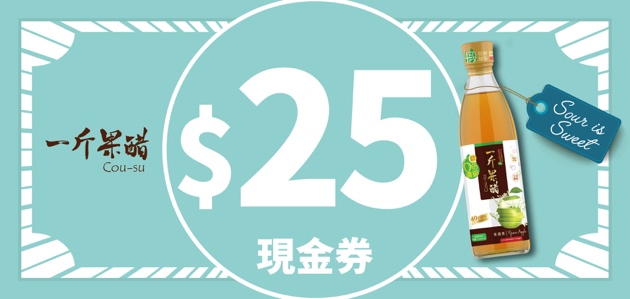  2018 美食博覽攤位資料 日期: 16/8/2018 – 20/8/2018攤位: 1C-A10  電話查詢: (852) 2345 6263  總代理: 高格行有限公司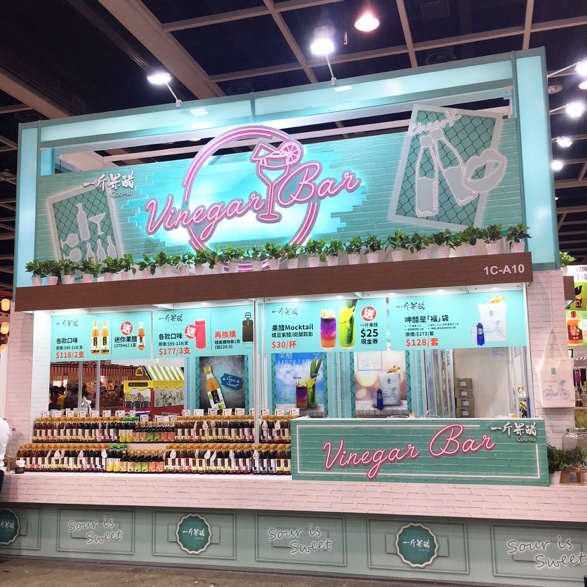 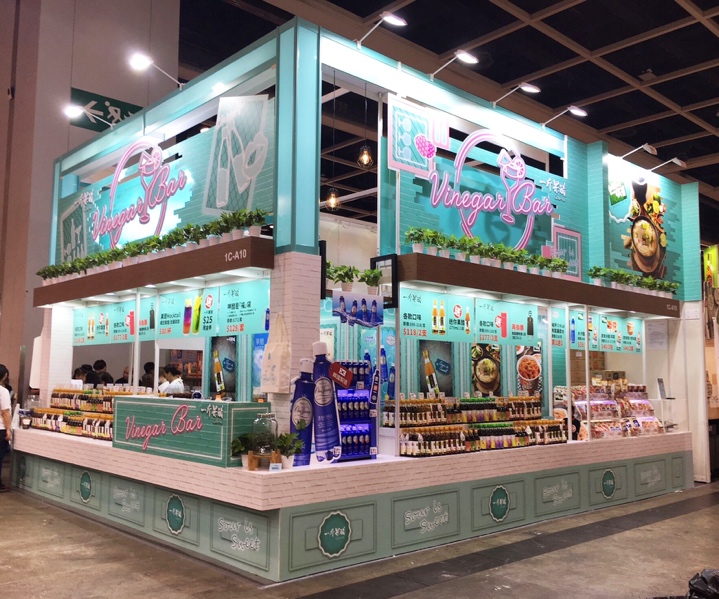 獨家會場限售 呷醋是「福」袋 將果醋Mocktail帶回家DIY是《一斤果醋》給大家享受生活的全新概念，「福」袋內附沖調特飲的工具，連同「果醋Mocktail沖調教學」，整套買回家便可以與身邊人輕鬆DIY滿載心意的Mocktail，給生活的小確幸。內附： 《一斤果醋》自選口味(600 ml) 2支 椒井0 kcal有氣礦泉水1支「型格」調酒瓶1個《一斤果醋》呷醋限定版環保袋1個會場優惠價：$128 (價值：$272)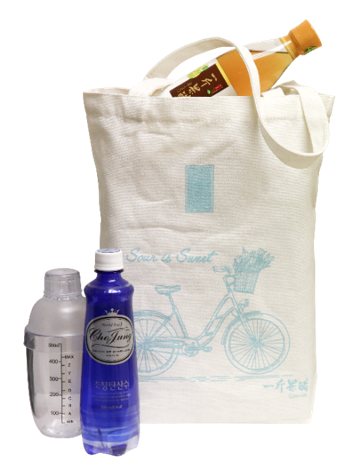 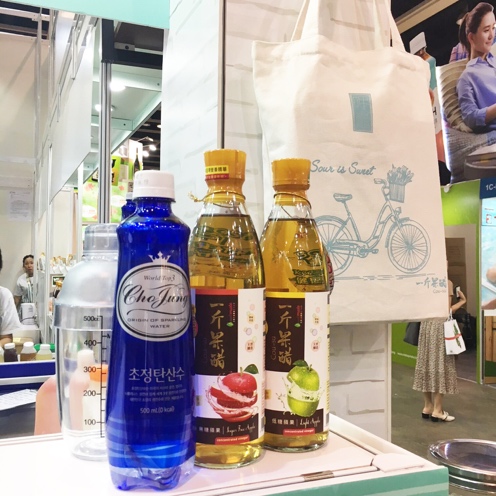 《一斤果醋》折扣優惠大放送       《一斤果醋》各款口味於展會期間作出多項折扣優惠，而且口味最齊，立即前來選購。美食博覽2018會場優惠：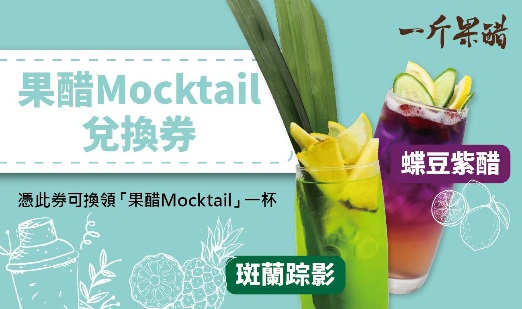 $5 換購果醋Mocktail即場購買一斤果醋產品兩支或以上更可以$5換購果醋Mocktail一杯(原價：$30)每日驚喜時段  大派呷醋Mocktail於展會期間，每日下午3時及7時均會輪流免費派發指定呷醋Mocktail，每輪名額30杯，先到先得，記得看準時間前來排隊大呷醋。 果醋排毒水 免費試飲同場免費試飲果醋排毒水，以一斤果醋的蜂蜜蘋果味與新鮮西柚、香橙及薄荷葉純天然調製，嶄新配搭令人一試難忘。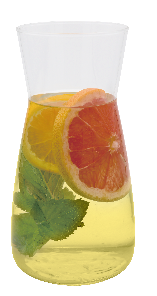 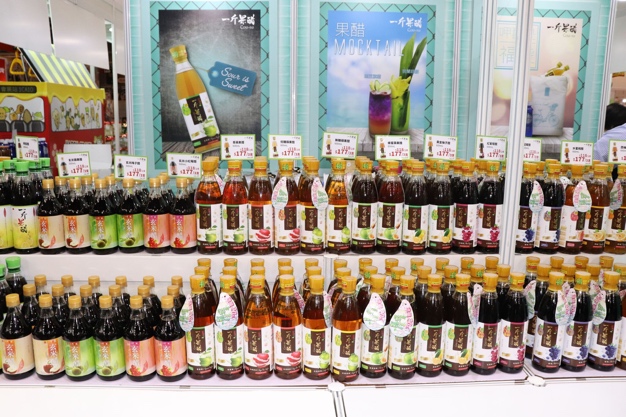 《一斤果醋》簡介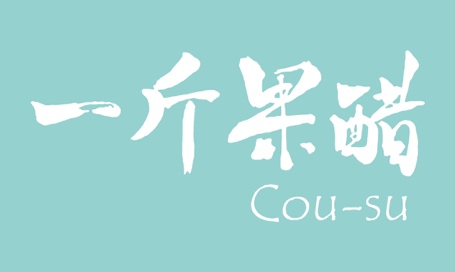 《一斤果醋》採用源自日本傳統的發酵技術，搜羅世界各地優質鮮果，以天然果汁入饌，經過4段天然發酵逐次加厚濃度而成的6倍濃縮果醋，完整保留其營養價值，絕不添加人造色素及防腐劑，身體喝得到的健康。高島新搞作  柚子「莓」日見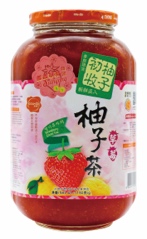 高島韓國柚子茶今年大玩浪漫，採摘韓國果園─韓國雪香草莓，搭上初收的柚子，比平常一貫的柚子茶增添了甜蜜蜜的感覺。將草莓柚子茶用作果醬或與肉類配搭煮菜，更有助減少肉類的油膩感。----------------------------------------------------------------------------------------------------------------------全新韓國椒井0 kcal有氣礦泉水率先著陸美食展產品取自獲國際礦泉協會認證屬全世界第三大的天然氣泡泉─韓國清洲椒井，由100米地底下碳酸天然溶入，含豐富礦物質，絕不由人工壓入氣泡。除了原味外，還引入3款果味─西柚、青檸及檸檬，所有果味以果汁汽化的加壓技術，抽取果香及去取糖份，再注入椒井天然有氣礦泉水，無糖零卡路里。會場優惠：買一送一 ($16 /支)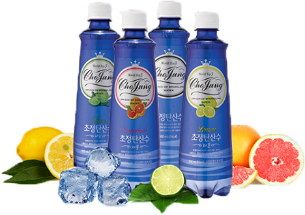 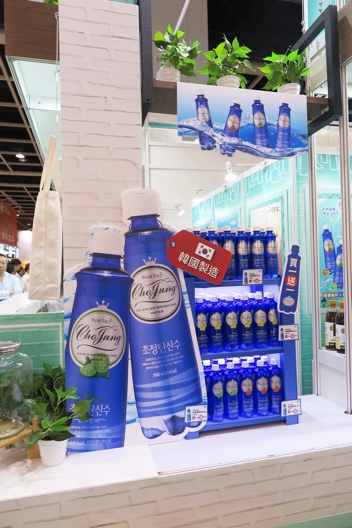 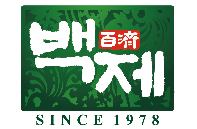 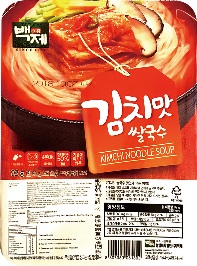  韓國BJ Noodle載譽歸來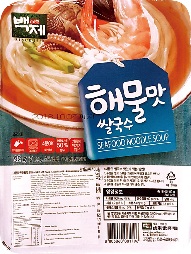 以0.8mm幼滑米線見稱的BJ Noodle，於上年美食展一推出就引起話題，今年繼續推出會場獨家優惠。BJ Noodle的麵食取自韓國大米，加上0.8mm幼度，令口感外軟內韌；其年糕亦以軟糯見稱，配上清爽湯頭或惹味韓風地道辣汁，由韓國直送，每啖都是最佳的味覺享受。 會場優惠：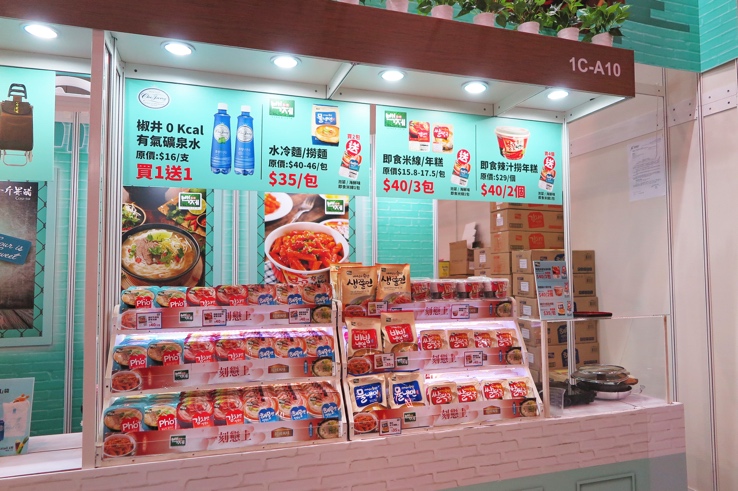 ------------------------------------------------------------------------------------------新加坡Nanamee惹味回歸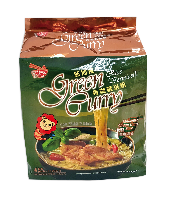 Nanamee 香辣蝦麵及青咖哩麵，採用大量海蝦、新鮮辣椒、爆香葱頭及獨門香料，熬煮成濃稠赤紅的辛辣湯頭，啖啖爽彈麵條吸滿鮮蝦的精華；青咖哩亦一改傳統棄用椰汁，改成大量的天然香料，展現真正青咖哩的味道，既香辣又不嗆喉，正宗馬拉風味。會場優惠：哈美獅新加坡青咖喱米粉、青咖喱麵及香辣蝦麵買一送一(原價：$56 /包)；買滿4包 “加$1可換領精美環保袋” (價值：$20) 乙個。------------------------------------------------------------------------------------------2018美食博覽攤位資料攤位：		1C-A10日期：		16/8/2018 – 20/8/2018電話查詢：	(852) 2345 6263總代理：	高格行有限公司更多相片可到以下連結下載:https://www.dropbox.com/sh/vlrnsateg87y0vv/AAC2eBsNuktoeTQ0MkkB2fG-a?dl=0有關高格行高格行有限公司自1995年成立以來，致力於到世界各地搜集優質產品，以滿足不同市場及顧客的需要。產品類型多元化，包括食品、飲料、醬料及糖果，並且獨家代理來自台灣、韓國、新加坡及美國等十多家為顧客歡迎的品牌產品，主要銷售到香港、澳門及中國大陸。本公司為客戶提供積極進取的銷售及市場策略，配合強健的銷售團隊，為客戶將產品銷售到不同市場，為品牌打造領導地位。傳媒聯絡資料：《一斤果醋》任何口味(600 ml) $118 / 2支(原價：$98/支)，買2支送獲贈《一斤果醋》(275 ml) 1支(價值：$32)；買3支送保溫壺1個(價值：$70)，另加$39.5換領《一斤果醋》購物車1架(價值：$50)。	 產品原價會場優惠價贈品韓國泡菜味即食米線                                         $15.8$40 / 3個買 1 個送泡菜 / 海鮮味即食米線乙個  韓國海鮮味即食米線                           $15.8$40 / 3個買 1 個送泡菜 / 海鮮味即食米線乙個  越式牛肉味即食米線                           $17.5$40 / 3個買 1 個送泡菜 / 海鮮味即食米線乙個  韓國即食切片湯年糕                                                             $17.5$40 / 3個買 1 個送泡菜 / 海鮮味即食米線乙個  韓國即食辣汁撈年糕                                      $29.0$22 / 個                $40 / 2個   買 4 個送泡菜 / 海鮮味即食米線乙個    韓式水冷湯麵                                      $46.0$35.0買 2 包送泡菜 / 海鮮味即食米線乙個     韓式辣汁撈麵                                                      $46.0$35.0買 2 包送泡菜 / 海鮮味即食米線乙個     韓式辣汁撈冷麵                                             $40.0$35.0買 2 包送泡菜 / 海鮮味即食米線乙個     買滿 $80 加 $1 可換領精美環保袋 (價值：$20)買滿 $80 加 $1 可換領精美環保袋 (價值：$20)買滿 $80 加 $1 可換領精美環保袋 (價值：$20)買滿 $80 加 $1 可換領精美環保袋 (價值：$20)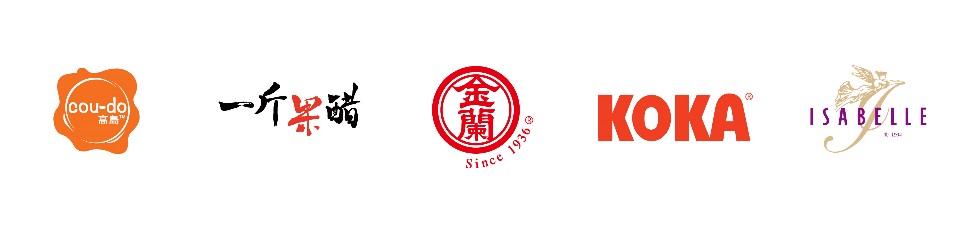 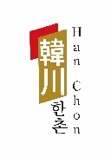 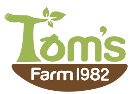 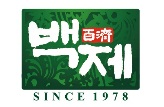 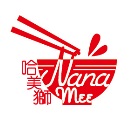 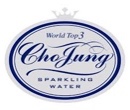 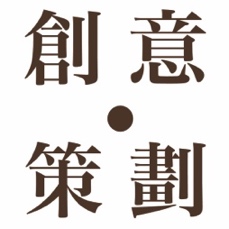 如欲索取進一步資料、訪問、相片或有興趣索取產品作攝影，歡迎致電或電郵查詢：創意策劃有限公司Ms Nicole Mak  (Marketing Consultant) 電話：(852) 3957 0185 電郵：nicole@creativeproposal.com.hk 